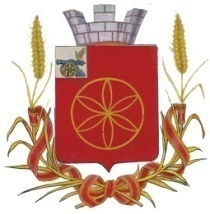 АДМИНИСТРАЦИЯ  МУНИЦИПАЛЬНОГО ОБРАЗОВАНИЯРУДНЯНСКИЙ РАЙОН СМОЛЕНСКОЙ ОБЛАСТИП О С Т А Н О В Л Е Н И Еот  09.06.2022 № 173Руководствуясь Уставом муниципального образования Руднянский район Смоленской областиАдминистрация муниципального образования Руднянский район Смоленской области п о с т а н о в л я е т:1. Подготовить проект «Внесения изменений в Генеральный план МО Руднянского городского поселения и Правила землепользования и застройки Руднянского городского поселения», утвержденный решением Совета депутатов Руднянского городского поселения Руднянского района Смоленской области   от 24.09.2010 №368 (в новой редакции от 22.10.2020 №14):- уточнение функциональных зон находящихся в кадастровых кварталах 67:16:0150107, 67:16:0150108 г.Рудня Руднянского района Смоленской области. 2.  Настоящее постановление вступает в силу после его официального опубликования в соответствии с Уставом муниципального образования Руднянский район Смоленской области.Глава  муниципального образования                        Руднянский район Смоленской области                                                 Ю.И. Ивашкин    О принятии решения о подготовке проекта внесения изменений в генеральный план МО Руднянского городского поселения и Правила землепользования и застройки Руднянского городского поселения